ICS 23.140J 72JB中华人民共和国机械行业标准JB/T××××—××××往复活塞压缩机用铝镁合金轴瓦Aluminium-magnesium alloy bearing shells for reciprocating compressorsXXXX-XX-XX发布在提交反馈意见时,请将您知道的相关专利连同支持性文件一并附上。（征求意见稿）中华人民共和国工业和信息化部   发布XXXX-XX-XX实施目  次目  次	I前  言	II1.	范围	12.	规范性引用文件	13.	术语和符号	14.	基本尺寸和标记	25   材料及性能	46   尺寸及公差	57   表面与内部质量	68	检验	69	标志、包装与贮存	8前  言本标准按GB/T 1.1-2009给出的规则起草。本标准由中国机械工业联合会提出。本标准由全国压缩机标准化技术委员会（SAC/TC145）归口。本标准起草单位： 本标准主要起草人：本标准为首次发布。往复活塞压缩机用铝镁合金轴瓦范围本标准规定了往复活塞压缩机用铝镁合金轴瓦（以下简称轴瓦）的术语和符号、基本尺寸和标记、材料及性能、尺寸及公差、表面与内部质量、检验及标志、包装与贮存等要求。本标准适用于压缩机曲轴颈或曲柄销直径为85～480mm的铝镁合金轴瓦（A、B系列）。规范性引用文件下列文件对于本文件的应用是必不可少的。凡是注日期的引用文件，仅注日期的版本适用于本文件。凡是不注日期的引用文件，其最新版本（包括所有的修改单）适用于本文件。GB/T 228.1          金属材料 拉伸试验 第1部分：室温试验方法GB/T 230            金属材料 洛氏硬度试验GB/T 231.1—2009    金属布氏硬度试验方法GB/T 1174—1992     铸造轴承合金GB/T 1801—2009	    产品几何技术规范（GPS）极限与配合 公差带和配合的选择GB/T 2822           标准尺寸GB/T 2828.1-2012    计数抽样检验程序 第1部分：按接收质量限（AQL）检索的逐批检验抽样计划GB/T 2889.1—2008	滑动轴承　术语、定义和分类　第1部分：设计、轴承材料及其性能GB/T 7308	        滑动轴承 有法兰或无法兰薄壁轴瓦 公差、结构要素和检验方法GB/T 17432-1998     变形铝及铝合金化学成分分析取样方法JB/T 2231.3-2001    往复活塞压缩机零部件第3部分：薄壁轴瓦JB/T 7946.3-1999    铸造铝合金针孔术语和符号GB/T 2889.1—2008中界定的术语和定义适用于本文件。 轴瓦各部位名称和符号见图1和表1。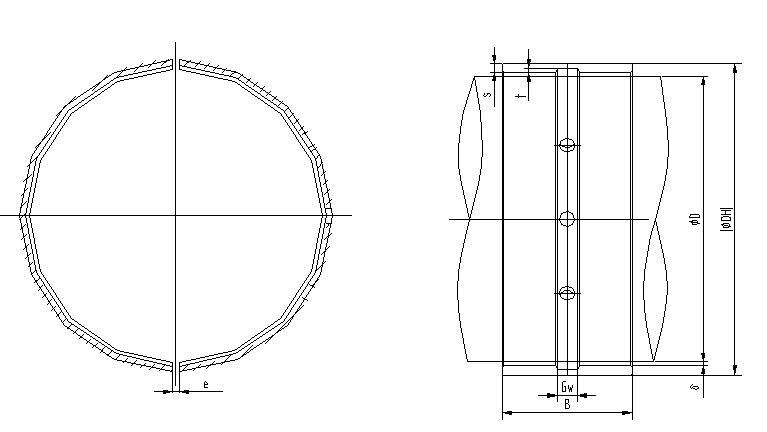 A系列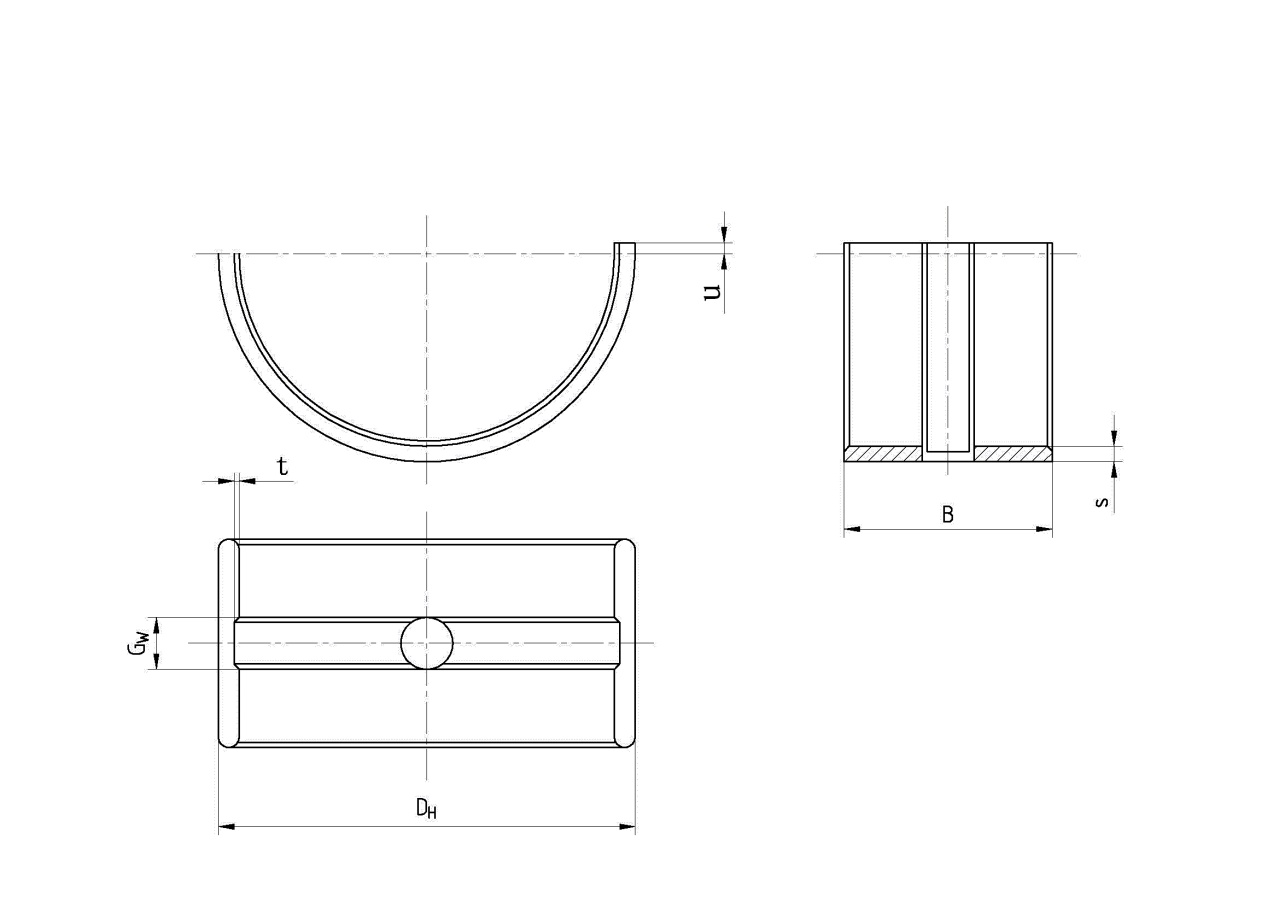 B系列图1  轴瓦示意图表1  各部位名称和符号基本尺寸和标记4.1轴瓦基本尺寸A系列和B系列轴瓦的基本尺寸分别见表2和表3的规定。B系列轴瓦不带垫片状态下轴瓦与轴的径向配合间隙宜为（0.0008～0.00125）D。表2  A系列轴瓦基本尺寸单位为毫米表3  B系列轴瓦基本尺寸单位为毫米4.2标记A系列、B系列轴瓦的标记如下所示：a) A系列轴瓦标记示例       外径DH=250mm、内径D=235mm、宽度B=104mm的A系列轴瓦。       标记： 轴瓦 250x235x104-A  JB/T××××-××××b) B系列轴瓦标记示例外径DH=250mm、壁厚s=12mm、宽度B=104mm的B系列轴瓦。标记： 轴瓦 250x12x104  JB/T××××-××××5 材料及性能 材料A系列和B系列轴瓦的材料牌号、化学成份见表4和表5：表4 A系列材料牌号及化学成分表表5 B系列材料牌号及化学成分表5.2机械性能    轴瓦材料的主要机械性能分别见表6和表7：  表6  A系列机械性能表 表7  B系列机械性能表6   尺寸及公差6.1  A系列轴瓦外径公差按GB/T1801-2009规定的p5公差带；B系列轴瓦半圆周长公差按JB/T2231.3-2011中附录B进行计算。 6.2轴瓦宽度尺寸按GB/T2822规定，轴瓦宽度的极限偏差应不超过表8的规定。6.3 轴瓦的油槽、油孔形式、尺寸与极限偏差参照GB/T 7308的规定。表8 轴瓦宽度的极限偏差单位为毫米6.4 B系列轴瓦瓦口削薄量应沿瓦口向内10mm长范围内逐渐减薄，减薄量最大值0.04mm～0.08mm。6.5 B系列轴瓦自由状态瓦口张开量应符合表9的规定。表9  B系列轴瓦自由状态瓦口张开量单位为毫米7  表面与内部质量7.1 B系列轴瓦铸件不允许有裂纹、疏松、气孔、渣孔和任何穿透性缺陷，铸造铝合金针孔度不小于JB/T7946.3规定的一级。 轴瓦外圆表面不允许有划伤、碰伤及压伤。 A系列轴瓦外表面禁止刮研。 轴瓦表面粗糙度不应大于表10的规定。 轴瓦对口平面对外圆母线的平行度等级不大于T5。7.6  B系列轴瓦贴合度应大于90%。表10 轴瓦表面粗糙度要求7.7  A系列轴瓦的毛坯或板材应正火处理，粗加工后应回火处理。B系列轴瓦应进行固溶处理和不完全人工时效处理。7.8  A系列轴瓦需采用外圆过盈法进行加工。7.9  A系列轴瓦按整圆加工，在内外圆精加工完成后将整圆切开，用两个调整垫来保证外圆和内圆的尺寸。7.10  B系列轴瓦内表面减摩层厚度宜为0.015mm～0.03mm，其余非工作表面涂层厚度宜为0.002mm～0.003mm，涂层材料按JB/T2231.3的规定。    检验检验方法化学成分检验轴瓦的化学成分检验根据系列的不同分别按下述方法进行：a) A系列轴瓦化学成分的检验方法按如下规定：——轴瓦的化学成分检验按GB/T 17432规定进行，在保证分析精度的条件下，允许使用其他方法。当有争议时，以化学分析方法进行仲裁；——化学成分检验按每一熔炼炉次进行，亦可按需方要求进行，化学成分试样可取自毛坯；——化学成分检验只分析主要元素，其他元素含量可按需方要求进行抽查。b) B系列轴瓦的化学成分检验按GB/T1174的 规定。机械性能检验轴瓦的机械性能检验分别按下述方法进行：——A系列轴瓦的抗拉性能试验按GB/T 228.1规定进行，硬度检验按GB/T230规定进行；——B系列轴瓦的力学性能试验按GB/T 1174规定进行，硬度检验按GB/T231.1规定进行。其他项目检验轴瓦的尺寸、公差、粗糙度、外观等项目，应采用通用的量具、量规或目视的方法进行检验。　检验规则轴瓦应按批抽样检查并验收。一个检查批应由同一机型、同一规格的一个生产批或生产条件基本    相同的若干生产批组成。化学成分检验时首次送检一个试样，分析结果如符合表4或表5的规定，则合金化学成分合格；如不符合规定，允许再送一个试样，分析结果符合表4或表5的规定，则该熔炼炉次的化学成分合格，否则不合格。 力学性能检验按下述方法进行：检验力学性能，每批首次送检一个试样测定其力学性能，如符合表6或表7的规定，则该组批轴瓦的力学性能合格；如不符合规定，允许再送两个试样重新送检，如两个试样都合格，则该组批轴瓦的力学性能合格，否则该组批轴瓦力学性能不合格；在生产稳定的情况下（包括原材料，熔炼工艺，试验方法，检验等工序的稳定），在一个工作班次内的轴瓦，可以任选取样检验其力学性能。轴瓦内表面粗糙度、壁厚、对口面对外圆母线的平行度及宽度检验的抽样与判定按表11或表12的规定。按批验收的轴瓦经样本的全数检查后，根据样本检查结果判定批的合格或不合格。若样本中某一类的不合格数小于或等于表11或表12中的接收数Ac值，则判该类合格；若样本中的某一类的不合格数大于或等于表11或表12中的拒收数Re值，则判该类不合格。当各类全判为合格时，整个检查批则才能判为合格；否则该检查判为不合格。轴瓦外表面粗糙度、其他尺寸及外观的抽样与判定由制造方根据轴瓦结构、生产批质量控制情况自行决定。表11 A系列轴瓦抽样方案单位为副表12  B系列轴瓦抽样方案标志、包装与贮存 标志检验合格的轴瓦应在非工作面上用电刻笔标出编号，A系列轴瓦还应标出每副轴瓦的对应标识。 包装与贮存检验后的轴瓦应清理干净，涂油后成对贮存。贮存时应竖直存放，不应挤压或叠放。每对轴瓦用符合防氧化和防护要求的包装材料包好，再装入包装盒内。每只盒内应是相同规格尺寸组的轴瓦，并装有经制造厂检验部门检验员签章的合格证。包装盒上应有明显的产品标志。用包装盒装好的轴瓦，必须装入符合防水盒防护要求的包装箱内。包装箱外应有明显的产品标志、收发货标志和包装储运图示标志。装箱的轴瓦应存放在通风干燥的仓库内。制造方应保证轴瓦自出厂之日起12个月内不致氧化，并应保证正常运输中不致损伤。备案号：符号名称符号名称DH轴瓦外径（轴承座孔内径）t油槽深D轴瓦名义内径（曲轴颈或曲柄销直径）Gw油槽宽度δ轴与轴瓦径向间隙B轴瓦宽度s轴瓦壁厚e两半轴瓦间距u轴瓦受检验力F0作用下余面高度△DH轴瓦自由状态瓦口张开量轴径D轴瓦壁厚s轴与轴瓦径向间隙δ两半轴瓦间距e垫片厚度＞100～20060.18～0.24＞200～25080.24～0.30＞250～310100.33～0.40＞310～350120.40～0.47＞350140.47～0.54轴瓦名义内径 D壁厚 S壁厚 S壁厚 S壁厚 S壁厚 S壁厚 S宽度 B轴瓦名义内径 D568101215宽度 B轴瓦名义内径 D外径DH外径DH外径DH外径DH外径DH外径DH宽度 B859597----按需确定100110112----按需确定110120122126---按需确定125135137141---按需确定140150152156160--按需确定150160162166170--按需确定160170172176180--按需确定180190192196200204-按需确定200210212216220224-按需确定220230232236240244-按需确定250260262266270274-按需确定280--296300304310按需确定300---320324330按需确定320---340344350按需确定360---380384390按需确定400----424430按需确定450----474480按需确定480----504510按需确定铝镁合金代号                                    主要化学成份  %                                    主要化学成份  %                                    主要化学成份  %                                    主要化学成份  %                                    主要化学成份  %                                    主要化学成份  %                                    主要化学成份  %                                    主要化学成份  %                                    主要化学成份  %                                    主要化学成份  %铝镁合金代号铝Al镁Mg锡Sn镍Ni其他其他其他其他其他其他铝镁合金代号铝Al镁Mg锡Sn镍Ni铜Cu硅Si铁Fe锌Zn铬Cr杂质AS-189～921.4～1.65.5～6.30.9～1.20.3～0.5 ≤0.5≤0.3≤0.2≤0.05≤0.5AS-290～930.4～0.65.5～6.30.9～1.20.3～0.5≤0.5≤0.3≤0.3≤0.05≤0.5AS-392～93.50.1～0.25.5～6.30.9～1.20.3～0.5≤0.5≤0.3≤0.3≤0.05≤0.5合金牌号（代号）主要化学成份  %主要化学成份  %主要化学成份  %主要化学成份  %主要化学成份  %主要化学成份  %主要化学成份  %主要化学成份  %主要化学成份  %主要化学成份  %合金牌号（代号）铝Al锡Sn镍Ni铜Cu铁Fe硅Si锰Mn钛Ti其他其他ZAlSn6Cu1Ni1余量5.5～7.00.7～1.30.7～1.3≤0.7≤0.7≤0.1≤0.2Si+ Fe+Mn+Ti≤1.0杂质总含量≤1.5（ZLSn1）余量6.0～9.01.0～1.52.0～3.0≤0.3≤0.5≤0.5≤0.5锌Zn≤0.1铅Pb≤0.1性能合金代号	抗拉强度MPa伸长率%硬度HRFAS-1≥169≥4.5≥70AS-2≥165≥4≥60AS-3≥106≥3.5≥24.4      性能合金代号抗拉强度MPa伸长率%硬度HBZAlSn6Cu1Ni1≥159≥1045～50(ZLSn1)≥221≥5.070～75轴径D轴瓦壁厚e公差轴瓦宽度B的极限偏差≤270≤0.020-0.25＞270-350≤0.020-0.40≥350≤0.020-0.52轴径 D薄壁轴瓦自由状态瓦口张开量△DH翻边轴瓦自由状态瓦口张开量 △DHD≤3200.2～0.50.1～0.5D＞3200.5～1.00.1～0.5加工表面表面粗糙度Ra   μm内表面0.4外表面1.6对口表面1.6抽样方案抽样方案一次抽样一次抽样一次抽样一次抽样项目项目内表面粗糙度壁厚对口面对外圆母线的平行度宽度检查项目数检查项目数4466常用批量N样本大小n接收数Ac拒收数Re接收数Ac拒收数Re151～500131278501～1200202310111201～3200323414153201～1000050562122   注：批量N≤150时，检查抽样方案由制造方与用户商定。   注：批量N≤150时，检查抽样方案由制造方与用户商定。   注：批量N≤150时，检查抽样方案由制造方与用户商定。   注：批量N≤150时，检查抽样方案由制造方与用户商定。   注：批量N≤150时，检查抽样方案由制造方与用户商定。   注：批量N≤150时，检查抽样方案由制造方与用户商定。项目检验水平接受质量限（AQL）内表面粗糙度S-42.5壁厚S-42.5对口面对外圆母线平行度S-410宽度S-410